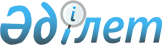 О переименовании улиц села Богородка Широковского сельского округа Сандыктауского районаРешение акима Широковского сельского округа Сандыктауского района Акмолинской области от 22 ноября 2018 года № 1. Зарегистрировано Департаментом юстиции Акмолинской области 14 декабря 2018 года № 6941
      Примечание РЦПИ.

      В тексте документа сохранена пунктуация и орфография оригинала
      В соответствии с подпунктом 4) статьи 14 Закона Республики Казахстан от 8 декабря 1993 года "Об административно-территориальном устройстве Республики Казахстан", статьями 35, 37 Закона Республики Казахстан от 23 января 2001 года "О местном государственном управлении и самоуправлении в Республике Казахстан", с учетом мнения населения и на основании заключения Акмолинской областной ономастической комиссии от 5 октября 2018 года, аким Широковского сельского округа РЕШИЛ:
      1. Переименовать улицы села Богородка Широковского сельского округа Сандыктауского района:
      1) улицу Северная на улицу Сакен Сейфуллин;
      2) улицу Эрнст Тельман на улицу Абай;
      3) улицу Набережная на улицу Мухтар Ауезов;
      4) улицу Кооперативная на улицу Абылай хан;
      5) улицу Садовая на улицу Ахмет Байтурсынулы;
      6) улицу Сельская на улицу Толе би;
      7) улицу Стадионная на улицу Маншук Маметова.
      2. Контроль за исполнением настоящего решения оставляю за собой.
      3. Настоящее решение вступает в силу со дня государственной регистрации в Департаменте юстиции Акмолинской области и вводится в действие со дня официального опубликования.
					© 2012. РГП на ПХВ «Институт законодательства и правовой информации Республики Казахстан» Министерства юстиции Республики Казахстан
				
      Аким Широковского
сельского округа

Н.Каримжанов
